PLEASE REMEMBER ALLENTOWN SCHOOL DISTRICT TITLE IV PAYMENTS MUST BE MADE DIRECTLY TO THE VENDOR – YOUR SCHOOL CAN NOT BE REIMBURSED FOR AN EXPENSE.Title IVIncreasing student access to and improving student engagement and achievement in World Languages.Develop innovative strategies for the delivery of specialized or rigorous academic courses or curricula.Improve school conditions for student learning.Drug and violence prevention activities. School safety programs, training, supplies, equipment, etc.Child abuse awareness and prevention programs Name of School:_______________________________________  Date: __________________Signature of Individual Completing Form: _____________________________________Signature of Principal / Director: ____________________________________If this is a Diocesan School request, please route to the Diocese for approval.Diocese of Allentown: Approved_____  Not Approved_____ Signature________________________2022 – 2023 Title IV Total Allocation ___________________Total for this purchase: ______________ 	2021– 2022 Amount Remaining: ____________Purchase Description:If this request is approved send the UNPAID invoices to Grants and Development – ASD------------------------------------------------------------------------------------------------------------------------------------------------------------------------------------------------------------------------------------------------------------------------------------------------------------------------------------------------------------------------------------------------------------------ASD will complete this section of the form._____This is an allowable expense.    		_____This is not an allowable expense.Grants and Development Office Signature ______________________________________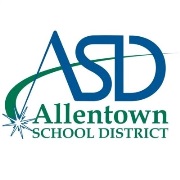 2022 – 2023 Non-Public School Title IV Expenditure Pre-ApprovalReturn to Grants and Development Allentown School District